Όνομα:……………………………….. Ημερομηνία:………………………….ΠΕΡΙΜΕΤΡΟΣ- ΜΕΤΑΤΡΟΠΕΣ ΜΗΚΟΥΣΥπολογίζω την περίμετρο των παρακάτω σχημάτων και σημειώνω  με ✓όσα είναι κανονικά πολύγωνα.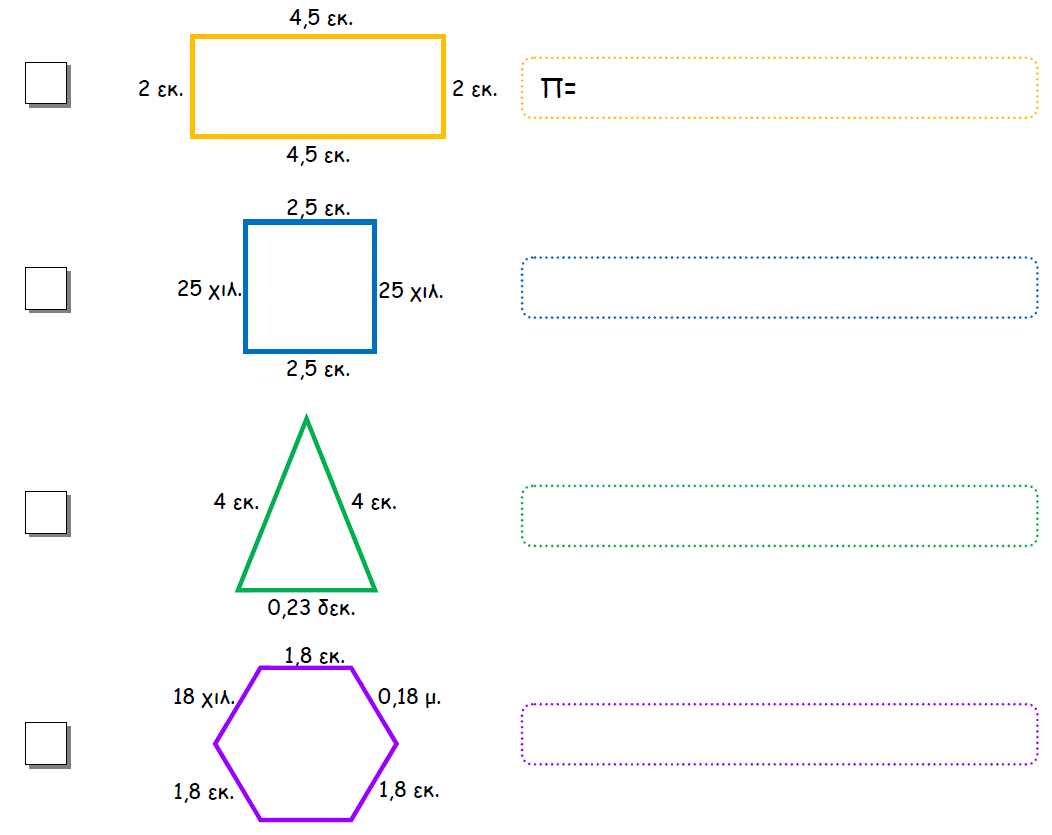 Συμπληρώνω τον παρακάτω πίνακα των μετατροπών.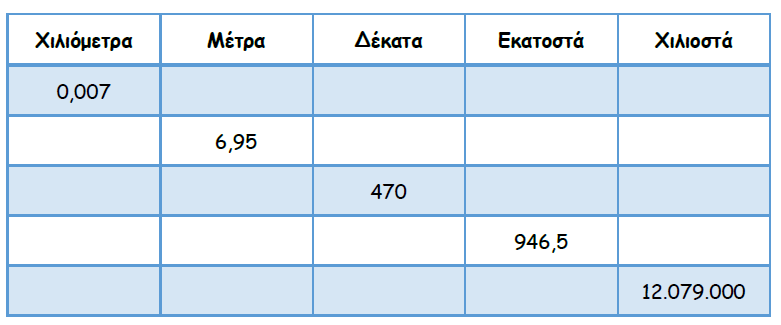 ΕΜΒΑΔΟΝ Συμπληρώνω τους παρακάτω πίνακες των γεωμετρικών σχημάτων, όπως στο παράδειγμα. 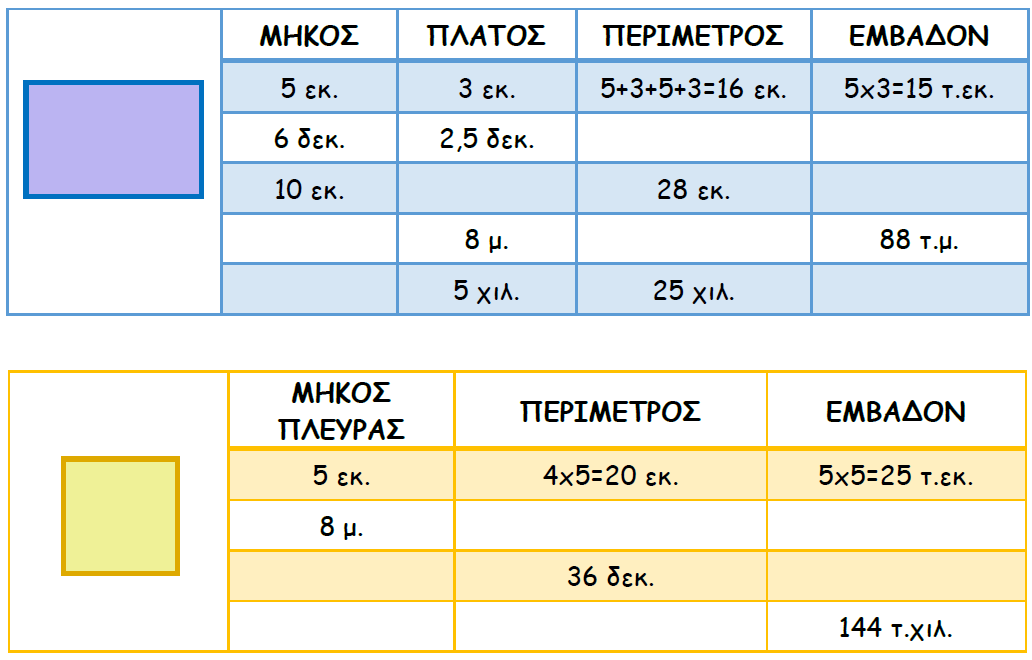 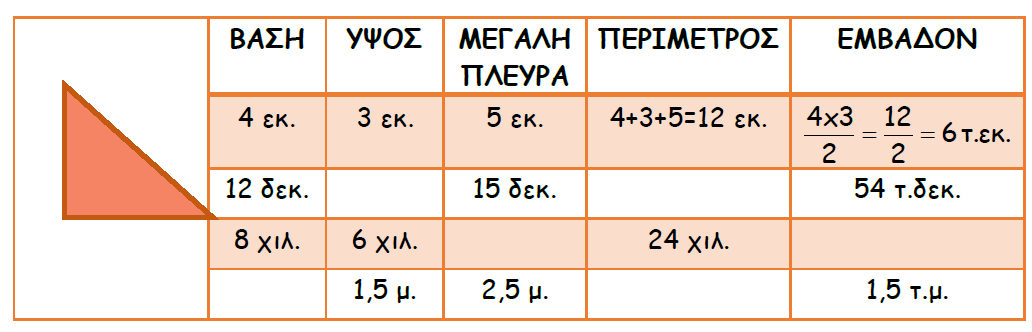 